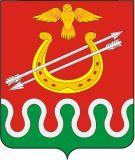 Администрация Боготольского районаКрасноярского краяПОСТАНОВЛЕНИЕг. Боготол«25» декабря 2014 года									№ 935-пВ соответствии со статьей 179 Бюджетного кодекса Российской Федерации, статьей 30 Устава Боготольского района, постановлением главы администрации района от 05.08.2013 № 560-п «Об утверждении Порядка принятия решений о разработке муниципальных программ Боготольского района Красноярского края, их формировании и реализации» ПОСТАНОВЛЯЮ:1. Внести в постановление администрации Боготольского района от 14.10.2013 № 778-п «Об утверждении муниципальной программы Боготольского района Красноярского края «Развитие земельно-имущественных отношений на территории муниципального образования Боготольский район» следующие изменения:1. В муниципальной программе «Развитие земельно-имущественных отношений на территории муниципального образования Боготольский район»:1.1. В разделе 1 «Паспорт муниципальной программы»:Строку «Информация по ресурсному обеспечению программы, в том числе в разбивке по источникам финансирования по годам реализации программы» изложить в следующей редакции:1.2. Приложение № 1 к муниципальной программе «Развитие земельно-имущественных отношений на территории муниципального образования Боготольский район» изложить в новой редакции согласно приложению № 1 к настоящему постановлению.1.3 Приложение № 2 муниципальной программе «Развитие земельно-имущественных отношений на территории муниципального образования Боготольский район» изложить в новой редакции согласно приложению № 2 к настоящему постановлению.1.4. В Подпрограмме 1 «Повышение эффективности управления муниципальным имуществом и земельными ресурсами Боготольского района»:1.4.1. В разделе 1 «Паспорт подпрограммы»:строку «Объемы и источники финансирования» изложить в следующей редакции:1.4.2. Пункт 8 «Обоснование финансовых, материальных и трудовых затрат (ресурсное обеспечение подпрограммы) с указанием источников финансирования» изложить в следующей редакции:«Объем бюджетных ассигнований на реализацию подпрограммы составляет 1090,0 тыс. рублей, в том числе по годам:2014 год – 320,0 тыс. рублей;2015 год – 385,0 тыс. рублей;2016 год – 385,0 тыс. рублей».1.4.3. Приложение № 2 к подпрограмме «Повышение эффективности управления муниципальным имуществом и земельными ресурсами Боготольского района» изложить в новой редакции согласно приложению № 3 к настоящему постановлению.1.5. В Подпрограмме 2 «Обеспечение реализации муниципальной программы «Развитие земельно-имущественных отношений на территории муниципального образования Боготольский район»:1.5.1. В разделе 1 «Паспорт подпрограммы»:строку «Объемы и источники финансирования» изложить в следующей редакции:1.5.2. Пункт 8 «Обоснование финансовых, материальных и трудовых затрат (ресурсное обеспечение подпрограммы) с указанием источников финансирования» изложить в следующей редакции:«Объем бюджетных ассигнований на реализацию подпрограммы составляет 5087,1 тыс. рублей, в том числе по годам:2014 год – 1579,54 тыс. рублей;2015 год – 1753,8 тыс. рублей;2016 год – 1753,8 тыс. рублей».1.5.3. Приложение № 2 к подпрограмме «Обеспечение реализации муниципальной программы «Развитие земельно-имущественных отношений на территории муниципального образования Боготольский район» изложить в новой редакции согласно приложению 4 к настоящему постановлению.2.Опубликовать настоящее постановление в периодическом печатном издании «Официальный вестник Боготольского района» и разместить на официальном сайте Боготольского района в сети Интернет (http:// www.bogotol-r.ru/).3.Контроль над исполнением настоящего постановления возложить на заместителя главы администрации района по финансово – экономическим вопросам Н.В. Бакуневич.4.Постановление вступает в силу в день, следующий за днем его официального опубликования (обнародования).Глава администрацииБоготольского района							Н.В. КраськоПриложение № 1к постановлению администрацииБоготольского района от 25.12.2014 № 935-пПриложение № 1муниципальной программе Боготольского района«Развитие земельно-имущественных отношений натерритории муниципального образованияБоготольский район»Информация о распределении планируемых расходов по отдельным мероприятиям программы, подпрограммам муниципальной программы Боготольского районаНачальник отдела муниципального имуществаи земельных отношений															О.Г. ОвсянскаяПриложение № 2к постановлению администрацииБоготольского района от 25.12.2014 № 935-пПриложение № 2муниципальной программе Боготольского района«Развитие земельно-имущественных отношений на территориимуниципального образования Боготольский район»Информация о ресурсном обеспечении и прогнозной оценке расходов на реализацию целей муниципальной программы Боготольского района с учетом источников финансирования, в том числе средств федерального бюджета, краевого бюджета и районного бюджетаНачальник отдела муниципального имущества и земельных отношений								О.Г. ОвсянскаяПриложение № 3к постановлению администрацииБоготольского района от 25.12.2014 № 935-пПриложение № 2к подпрограмме «Повышение эффективности управления муниципальным имуществом и земельными ресурсами Боготольского района»Перечень мероприятий подпрограммыНачальник отдела муниципального имущества и земельных отношений															О.Г. ОвсянскаяО внесении изменений в постановление от 14.10.2013 № 778-п «Об утверждении муниципальной программы Боготольского района Красноярского края «Развитие земельно-имущественных отношений на территории муниципального образования Боготольский район»Информация по ресурсному обеспечению программы, в том числе в разбивке по источникам финансирования по годам реализации программыИсточник финансирования – средства районного бюджета.Объем бюджетных ассигнований на реализацию подпрограммы составляет 6177,1 тыс. рублей, в том числе по годам:2014 год – 1899,5 тыс. рублей;2015 год – 2138,8 тыс. рублей;2016 год – 2138,8 тыс. рублей.Объемы и источники финансированияИсточник финансирования – средства районного бюджета.Объем бюджетных ассигнований на реализацию подпрограммы составляет 1090,0 тыс. рублей, в том числе по годам:2014 год – 320,0 тыс. рублей;2015 год – 385,0 тыс. рублей;2016 год – 385,0 тыс. рублейОбъемы и источники финансированияИсточник финансирования – средства районного бюджета.Объем бюджетных ассигнований на реализацию подпрограммы составляет 5087,1 тыс. рублей, в том числе по годам:2014 год – 1579,54 тыс. рублей;2015 год – 1753,8 тыс. рублей;2016 год – 1753,8 тыс. рублейСтатус (государственная программа, подпрограмма)Наименование  программы, подпрограммыНаименование ГРБСКод бюджетной классификации Код бюджетной классификации Код бюджетной классификации Код бюджетной классификации Расходы (тыс. руб.), годыРасходы (тыс. руб.), годыРасходы (тыс. руб.), годыРасходы (тыс. руб.), годыСтатус (государственная программа, подпрограмма)Наименование  программы, подпрограммыНаименование ГРБСГРБСРзПрЦСРВР2014 год2015 год2016 годИтого за 2014-2016 годыМуниципальная программаРазвитие земельно-имущественных отношений на территории муниципального образования Боготольский район на 2014 - 2016 годы всего расходные обязательства по программе, в том числе:501ХХХ1899,52138,82138,86177,1Муниципальная программаРазвитие земельно-имущественных отношений на территории муниципального образования Боготольский район на 2014 - 2016 годы администрация Боготольского района501ХХХ1899,52138,82138,86177,1Подпрограмма 1Повышение эффективности  управления муниципальным имуществом и земельными ресурсами Боготольского районавсего расходные обязательства по подпрограмме, в том числе:501041211 ХХ ХХХХ320,0385,0385,01090,0Подпрограмма 1Повышение эффективности  управления муниципальным имуществом и земельными ресурсами Боготольского районаадминистрация Боготольского района501041211 ХХ ХХХХ320,0385,0385,01090,0Подпрограмма 2Обеспечение реализации муниципальной программы «Развитие земельно-имущественных отношений на территории муниципального образования Боготольский район» всего расходные обязательства по подпрограмме, в том числе:501010411 ХХ ХХХХ1579,51753,81753,85087,1Подпрограмма 2Обеспечение реализации муниципальной программы «Развитие земельно-имущественных отношений на территории муниципального образования Боготольский район» администрация Боготольского района501010411 ХХ ХХХХ1579,51753,81753,85087,1Подпрограмма 2Обеспечение реализации муниципальной программы «Развитие земельно-имущественных отношений на территории муниципального образования Боготольский район» СтатусНаименование государственной программы, подпрограммы государственной программыОтветственный исполнитель, соисполнителиОценка расходов (тыс. руб.), годыОценка расходов (тыс. руб.), годыОценка расходов (тыс. руб.), годыОценка расходов (тыс. руб.), годыСтатусНаименование государственной программы, подпрограммы государственной программыОтветственный исполнитель, соисполнители2014 год2015 год2016 годИтого за 2014-2016 годыМуниципальная программаРазвитие земельно-имущественных отношений на территории муниципального образования Боготольский район на 2014 - 2016 годы Всего1899,52138,82138,86177,1Муниципальная программаРазвитие земельно-имущественных отношений на территории муниципального образования Боготольский район на 2014 - 2016 годы в том числе: Муниципальная программаРазвитие земельно-имущественных отношений на территории муниципального образования Боготольский район на 2014 - 2016 годы федеральный бюджет ----Муниципальная программаРазвитие земельно-имущественных отношений на территории муниципального образования Боготольский район на 2014 - 2016 годы краевой бюджет ----Муниципальная программаРазвитие земельно-имущественных отношений на территории муниципального образования Боготольский район на 2014 - 2016 годы районный бюджет Подпрограмма 1Повышение эффективности  управления муниципальным имуществом и земельными ресурсами Боготольского районаВсего 320,0385,0385,01090,0Подпрограмма 1Повышение эффективности  управления муниципальным имуществом и земельными ресурсами Боготольского районав том числе: Подпрограмма 1Повышение эффективности  управления муниципальным имуществом и земельными ресурсами Боготольского районафедеральный бюджет ----Подпрограмма 1Повышение эффективности  управления муниципальным имуществом и земельными ресурсами Боготольского районакраевой бюджет ----Подпрограмма 1Повышение эффективности  управления муниципальным имуществом и земельными ресурсами Боготольского районарайонный бюджет320,0385,0385,01090,0Подпрограмма 2Обеспечение реализации муниципальной программы «Развитие земельно-имущественных отношений на территории муниципального образования Боготольский район»Всего 1579,51753,81753,85087,1Подпрограмма 2Обеспечение реализации муниципальной программы «Развитие земельно-имущественных отношений на территории муниципального образования Боготольский район»в том числе: Подпрограмма 2Обеспечение реализации муниципальной программы «Развитие земельно-имущественных отношений на территории муниципального образования Боготольский район»федеральный бюджет----Подпрограмма 2Обеспечение реализации муниципальной программы «Развитие земельно-имущественных отношений на территории муниципального образования Боготольский район»краевой бюджет ----Подпрограмма 2Обеспечение реализации муниципальной программы «Развитие земельно-имущественных отношений на территории муниципального образования Боготольский район»районный бюджет1579,51753,81753,85087,1Наименование  программы, подпрограммыГРБС ГРБС Код бюджетной классификацииКод бюджетной классификацииКод бюджетной классификацииКод бюджетной классификацииРасходы (тыс. руб.), годыРасходы (тыс. руб.), годыРасходы (тыс. руб.), годыРасходы (тыс. руб.), годыОжидаемый результат от реализации подпрограммного мероприятия (в натуральном выражении)Наименование  программы, подпрограммыГРБС ГРБС ГРБСРзПрЦСРВР2014 год2015 год2016 годИтого за 2014-2016 годыОжидаемый результат от реализации подпрограммного мероприятия (в натуральном выражении)Цель подпрограммы:Развитие земельно-имущественных отношений в Боготольском районе посредством создания условий для вовлечения в хозяйственный оборот объектов муниципального имущества и имущества, имеющего признаки бесхозяйного, свободных земельных участков, повышения эффективности управления и распоряжения муниципальным имуществом и земельными ресурсами района.Цель подпрограммы:Развитие земельно-имущественных отношений в Боготольском районе посредством создания условий для вовлечения в хозяйственный оборот объектов муниципального имущества и имущества, имеющего признаки бесхозяйного, свободных земельных участков, повышения эффективности управления и распоряжения муниципальным имуществом и земельными ресурсами района.Цель подпрограммы:Развитие земельно-имущественных отношений в Боготольском районе посредством создания условий для вовлечения в хозяйственный оборот объектов муниципального имущества и имущества, имеющего признаки бесхозяйного, свободных земельных участков, повышения эффективности управления и распоряжения муниципальным имуществом и земельными ресурсами района.Цель подпрограммы:Развитие земельно-имущественных отношений в Боготольском районе посредством создания условий для вовлечения в хозяйственный оборот объектов муниципального имущества и имущества, имеющего признаки бесхозяйного, свободных земельных участков, повышения эффективности управления и распоряжения муниципальным имуществом и земельными ресурсами района.Цель подпрограммы:Развитие земельно-имущественных отношений в Боготольском районе посредством создания условий для вовлечения в хозяйственный оборот объектов муниципального имущества и имущества, имеющего признаки бесхозяйного, свободных земельных участков, повышения эффективности управления и распоряжения муниципальным имуществом и земельными ресурсами района.Цель подпрограммы:Развитие земельно-имущественных отношений в Боготольском районе посредством создания условий для вовлечения в хозяйственный оборот объектов муниципального имущества и имущества, имеющего признаки бесхозяйного, свободных земельных участков, повышения эффективности управления и распоряжения муниципальным имуществом и земельными ресурсами района.Цель подпрограммы:Развитие земельно-имущественных отношений в Боготольском районе посредством создания условий для вовлечения в хозяйственный оборот объектов муниципального имущества и имущества, имеющего признаки бесхозяйного, свободных земельных участков, повышения эффективности управления и распоряжения муниципальным имуществом и земельными ресурсами района.Цель подпрограммы:Развитие земельно-имущественных отношений в Боготольском районе посредством создания условий для вовлечения в хозяйственный оборот объектов муниципального имущества и имущества, имеющего признаки бесхозяйного, свободных земельных участков, повышения эффективности управления и распоряжения муниципальным имуществом и земельными ресурсами района.Цель подпрограммы:Развитие земельно-имущественных отношений в Боготольском районе посредством создания условий для вовлечения в хозяйственный оборот объектов муниципального имущества и имущества, имеющего признаки бесхозяйного, свободных земельных участков, повышения эффективности управления и распоряжения муниципальным имуществом и земельными ресурсами района.Цель подпрограммы:Развитие земельно-имущественных отношений в Боготольском районе посредством создания условий для вовлечения в хозяйственный оборот объектов муниципального имущества и имущества, имеющего признаки бесхозяйного, свободных земельных участков, повышения эффективности управления и распоряжения муниципальным имуществом и земельными ресурсами района.Цель подпрограммы:Развитие земельно-имущественных отношений в Боготольском районе посредством создания условий для вовлечения в хозяйственный оборот объектов муниципального имущества и имущества, имеющего признаки бесхозяйного, свободных земельных участков, повышения эффективности управления и распоряжения муниципальным имуществом и земельными ресурсами района.Цель подпрограммы:Развитие земельно-имущественных отношений в Боготольском районе посредством создания условий для вовлечения в хозяйственный оборот объектов муниципального имущества и имущества, имеющего признаки бесхозяйного, свободных земельных участков, повышения эффективности управления и распоряжения муниципальным имуществом и земельными ресурсами района.Задача 1:Проведение мероприятий по постановке на учет объектов коммунального назначения и иных объектов, имеющих признаки бесхозяйных, на территории Боготольского районаЗадача 1:Проведение мероприятий по постановке на учет объектов коммунального назначения и иных объектов, имеющих признаки бесхозяйных, на территории Боготольского районаЗадача 1:Проведение мероприятий по постановке на учет объектов коммунального назначения и иных объектов, имеющих признаки бесхозяйных, на территории Боготольского районаЗадача 1:Проведение мероприятий по постановке на учет объектов коммунального назначения и иных объектов, имеющих признаки бесхозяйных, на территории Боготольского районаЗадача 1:Проведение мероприятий по постановке на учет объектов коммунального назначения и иных объектов, имеющих признаки бесхозяйных, на территории Боготольского районаЗадача 1:Проведение мероприятий по постановке на учет объектов коммунального назначения и иных объектов, имеющих признаки бесхозяйных, на территории Боготольского районаЗадача 1:Проведение мероприятий по постановке на учет объектов коммунального назначения и иных объектов, имеющих признаки бесхозяйных, на территории Боготольского районаЗадача 1:Проведение мероприятий по постановке на учет объектов коммунального назначения и иных объектов, имеющих признаки бесхозяйных, на территории Боготольского районаЗадача 1:Проведение мероприятий по постановке на учет объектов коммунального назначения и иных объектов, имеющих признаки бесхозяйных, на территории Боготольского районаЗадача 1:Проведение мероприятий по постановке на учет объектов коммунального назначения и иных объектов, имеющих признаки бесхозяйных, на территории Боготольского районаЗадача 1:Проведение мероприятий по постановке на учет объектов коммунального назначения и иных объектов, имеющих признаки бесхозяйных, на территории Боготольского районаЗадача 1:Проведение мероприятий по постановке на учет объектов коммунального назначения и иных объектов, имеющих признаки бесхозяйных, на территории Боготольского районаМероприятие 1.1:Формирование перечней бесхозяйного имущества на основании актов описи имущества, представленных комиссией по выявлению объектов, имеющих признаки бесхозяйных, являющихся недвижимым имуществом, на территории Боготольского района, документов, подтверждающих, что объект недвижимого имущества не имеет собственника, или его собственник неизвестен, или от права собственности на него собственник отказался;Мероприятие 1.1:Формирование перечней бесхозяйного имущества на основании актов описи имущества, представленных комиссией по выявлению объектов, имеющих признаки бесхозяйных, являющихся недвижимым имуществом, на территории Боготольского района, документов, подтверждающих, что объект недвижимого имущества не имеет собственника, или его собственник неизвестен, или от права собственности на него собственник отказался;Администрация Боготольского районаХХХХХХХХКоличество подготовленных перечней - 1Мероприятие 1.2:Организация мероприятий по изготовлению кадастровых паспортов, проведению технической инвентаризации объектов, имеющих признаки бесхозяйныхМероприятие 1.2:Организация мероприятий по изготовлению кадастровых паспортов, проведению технической инвентаризации объектов, имеющих признаки бесхозяйныхАдминистрация Боготольского районаХХХХХХХХКоличество объектов - 9Мероприятие 1.3:Проведение технической инвентаризации, изготовление кадастровых паспортов в отношении объектов, имеющих признаки бесхозяйныхМероприятие 1.3:Проведение технической инвентаризации, изготовление кадастровых паспортов в отношении объектов, имеющих признаки бесхозяйныхАдминистрация Боготольского района501041211 ХХ ХХХХ147,0160,0160,0467,0 Количество объектов - 9Мероприятие 1.4:Формирование пакета документов и обращение с заявлением о постановке на учет бесхозяйных объектов в Управление Росреестра по Красноярскому краюМероприятие 1.4:Формирование пакета документов и обращение с заявлением о постановке на учет бесхозяйных объектов в Управление Росреестра по Красноярскому краюАдминистрация Боготольского районаХХХХХХХХКоличество объектов - 9Мероприятие 1.5:Обращение в суд с требованием о признании права муниципальной собственности на эти объекты, если законный владелец не будет установленМероприятие 1.5:Обращение в суд с требованием о признании права муниципальной собственности на эти объекты, если законный владелец не будет установленАдминистрация Боготольского районаХХХХХХХХКоличество объектов - 9Мероприятие 1.6:Государственная регистрация права собственности за муниципальным образованием Боготольский районМероприятие 1.6:Государственная регистрация права собственности за муниципальным образованием Боготольский районАдминистрация Боготольского районаХХХХХХХХКоличество объектов - 9Мероприятие 1.7:Включение объектов в состав муниципальной казныМероприятие 1.7:Включение объектов в состав муниципальной казныАдминистрация Боготольского районаХХХХХХХХКоличество объектов - 9Задача 2:Обеспечение изготовления технической документации на объекты недвижимого имущества, формирование земельных участковЗадача 2:Обеспечение изготовления технической документации на объекты недвижимого имущества, формирование земельных участковЗадача 2:Обеспечение изготовления технической документации на объекты недвижимого имущества, формирование земельных участковЗадача 2:Обеспечение изготовления технической документации на объекты недвижимого имущества, формирование земельных участковЗадача 2:Обеспечение изготовления технической документации на объекты недвижимого имущества, формирование земельных участковЗадача 2:Обеспечение изготовления технической документации на объекты недвижимого имущества, формирование земельных участковЗадача 2:Обеспечение изготовления технической документации на объекты недвижимого имущества, формирование земельных участковЗадача 2:Обеспечение изготовления технической документации на объекты недвижимого имущества, формирование земельных участковЗадача 2:Обеспечение изготовления технической документации на объекты недвижимого имущества, формирование земельных участковЗадача 2:Обеспечение изготовления технической документации на объекты недвижимого имущества, формирование земельных участковЗадача 2:Обеспечение изготовления технической документации на объекты недвижимого имущества, формирование земельных участковЗадача 2:Обеспечение изготовления технической документации на объекты недвижимого имущества, формирование земельных участковМероприятие 2.1:Организация мероприятий по изготовлению кадастровых паспортов, проведению технической инвентаризации объектов муниципального недвижимого имуществаМероприятие 2.1:Организация мероприятий по изготовлению кадастровых паспортов, проведению технической инвентаризации объектов муниципального недвижимого имуществаАдминистрация Боготольского районаХХХХХХХХКоличество объектов - 15Мероприятие 2.2:Проведение технической инвентаризации, изготовление кадастровых паспортов в отношении объектов муниципального недвижимого имуществаМероприятие 2.2:Проведение технической инвентаризации, изготовление кадастровых паспортов в отношении объектов муниципального недвижимого имуществаАдминистрация Боготольского района501041211 ХХ ХХХХ29,050,050,0129,0Количество объектов - 15Мероприятие 2.3:Организация и проведение землеустроительных работ с постановкой на кадастровый учет земельных участков Мероприятие 2.3:Организация и проведение землеустроительных работ с постановкой на кадастровый учет земельных участков Администрация Боготольского района501041211 ХХ ХХХХ14,030,030,074,0Количество объектов - 9Задача 3:Обеспечение повышения эффективности использования муниципального имущества и земельных ресурсовЗадача 3:Обеспечение повышения эффективности использования муниципального имущества и земельных ресурсовЗадача 3:Обеспечение повышения эффективности использования муниципального имущества и земельных ресурсовЗадача 3:Обеспечение повышения эффективности использования муниципального имущества и земельных ресурсовЗадача 3:Обеспечение повышения эффективности использования муниципального имущества и земельных ресурсовЗадача 3:Обеспечение повышения эффективности использования муниципального имущества и земельных ресурсовЗадача 3:Обеспечение повышения эффективности использования муниципального имущества и земельных ресурсовЗадача 3:Обеспечение повышения эффективности использования муниципального имущества и земельных ресурсовЗадача 3:Обеспечение повышения эффективности использования муниципального имущества и земельных ресурсовЗадача 3:Обеспечение повышения эффективности использования муниципального имущества и земельных ресурсовЗадача 3:Обеспечение повышения эффективности использования муниципального имущества и земельных ресурсовЗадача 3:Обеспечение повышения эффективности использования муниципального имущества и земельных ресурсовМероприятие 3.1:Актуализация Реестра муниципальной собственности Боготольского района сведениями об объектах недвижимого имущества, включая земельные участкиМероприятие 3.1:Актуализация Реестра муниципальной собственности Боготольского района сведениями об объектах недвижимого имущества, включая земельные участкиАдминистрация Боготольского районаХХХХХХХХНаличие актуальных сведений об объектах не-движимого имущества – 100%.Мероприятие 3.2:Выявление муниципального имущества, не используемого для  решения вопросов местного значения. Подготовка документации для отчуждения имущества. Обеспечение выполнения Программы приватизации муниципального имущества. Обеспечение безвозмездной передачи муниципального имущества в федеральную собственность и государственную собственность Красноярского края, собственность муниципальных образований, входящих в состав Боготольского района Мероприятие 3.2:Выявление муниципального имущества, не используемого для  решения вопросов местного значения. Подготовка документации для отчуждения имущества. Обеспечение выполнения Программы приватизации муниципального имущества. Обеспечение безвозмездной передачи муниципального имущества в федеральную собственность и государственную собственность Красноярского края, собственность муниципальных образований, входящих в состав Боготольского района Администрация Боготольского района501041211 ХХ ХХХХ10,050,050,0110,0Доход бюджета от приватизации муниципального движимого и недвижимого имущества составит 1200 тысяч рублей. Мероприятие проводится в рамках исполнения требований федерального и краевого законодательства.Мероприятие 3.3:Организация проведения торгов (конкурсов, аукционов) на право заключения договоров аренды в отношении имущества казны Боготольского района. Передача муниципального имущества во временное пользование на условиях аренды, безвозмездного срочного пользования без проведения торгов, в порядке, установленном ст.17.1 Федерального закона от 26.07.2006 № 135-ФЗ «О защите конкуренции»Мероприятие 3.3:Организация проведения торгов (конкурсов, аукционов) на право заключения договоров аренды в отношении имущества казны Боготольского района. Передача муниципального имущества во временное пользование на условиях аренды, безвозмездного срочного пользования без проведения торгов, в порядке, установленном ст.17.1 Федерального закона от 26.07.2006 № 135-ФЗ «О защите конкуренции»Администрация Боготольского района501041211 ХХ ХХХХ90,050,050,0190,0Доход бюджета от аренды (продажи права аренды) муниципального движимого и недвижимого имущества составит 4500 тысяч рублей. Мероприятие проводится в рамках исполнения требований федерального и краевого законодательства.Мероприятие 3.4:Организация проведения торгов (конкурсов, аукционов) на право заключения договоров аренды, купли-продажи земельных участков, находящихся на территории  Боготольского районаМероприятие 3.4:Организация проведения торгов (конкурсов, аукционов) на право заключения договоров аренды, купли-продажи земельных участков, находящихся на территории  Боготольского районаАдминистрация Боготольского района501041211 ХХ ХХХХ010,010,020,0Количество земельных участков -3. Мероприятие проводится в рамках исполнения требований федерального и краевого законодательства.Мероприятие 3.5:Обеспечение полноты и достоверности  учета, эффективного использования имущественного фонда и земельных ресурсов Боготольского района.Мероприятие 3.5:Обеспечение полноты и достоверности  учета, эффективного использования имущественного фонда и земельных ресурсов Боготольского района.Администрация Боготольского района501041211 ХХ ХХХХ30,035,035,0100,0Наличие обобщенной электронной базы данных об объектах муниципальной собственности  района. Автоматизация учетных функций, функций по начислению арендных платежей и контроля за полнотой и своевременностью поступлением платежей в бюджет посредством использования программных продуктов «Барс-аренда» и «Реестр».Всего по мероприятиям:Всего по мероприятиям:320,0385,0385,01090,0